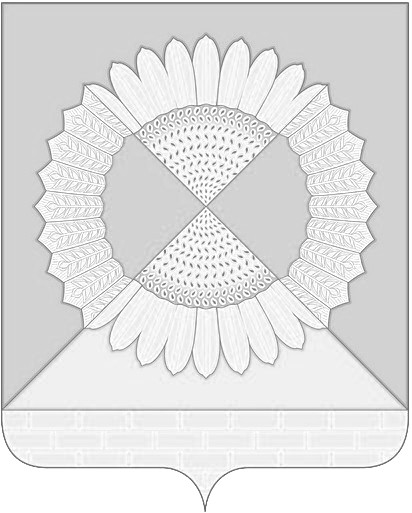 АДМИНИСТРАЦИЯ ГРИШКОВСКОГО СЕЛЬСКОГО ПОСЕЛЕНИЯКАЛИНИНСКОГО РАЙОНАРАСПОРЯЖЕНИЕсело ГришковскоеОб утверждение ведомственного перечня муниципальных услуг и работ, оказываемых и выполняемых муниципальным бюджетным учреждением - Гришковский сельский дом культурыВ соответствии с абзацем третьим пункта 3.1 статьи 69.2 Бюджетного кодекса Российской Федерации, постановлением Правительства Российской Федерации от 26 февраля 2014 года № 151 «О формировании и ведении базовых (отраслевых) перечней государственный и муниципальных услуг и работ, формировании, ведении и утверждении ведомственных перечней государственных услуг и работ, оказываемых и выполняемых федеральными государственными учреждениями, и об общих требованиях к формированию, ведению и утверждению ведомственных перечней государственных (муниципальных) услуг и работ, оказываемых и выполняемых государственными учреждениями субъектов Российской Федерации (муниципальными учреждениями)», постановлением администрации Гришковского сельского поселения Калининского района от 11 февраля 2015 года № 16 «О формировании, ведении и утверждении ведомственных перечней муниципальных услуг и работ, оказываемых и выполняемых муниципальными учреждениями Гришковского сельского поселения Калининского района»:1.Утвердить перечень муниципальных услуг и работ, оказываемых и выполняемых муниципальным бюджетным учреждением - Гришковский сельский дом культуры согласно приложению.2. Обнародовать настоящее распоряжение в установленном порядке.3. Контроль за выполнением настоящего распоряжения оставляю за собой.4. Распоряжение вступает в силу с момента его обнародования.Глава Гришковского сельского поселения Калининского района                                                                             В.А. ДаценкоПРИЛОЖЕНИЕУТВЕРЖДЕНраспоряжением администрацииГришковского сельского поселенияКалининского района от24.02.2015 г. № 14-рПЕРЕЧЕНЬот24.02.2015№14- рмуниципальных услуг и работ, оказываемых и выполняемых муниципальным бюджетным учреждением – Гришковский сельский дом культурыИсполняющий обязанностидиректора МБУ - Гришковский сельский дом культуры                                                                                        Л.Н. Писарева